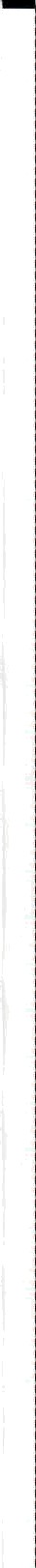 INDIAN INSTITUTE OF TECHNOLOGY  MAORAS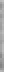 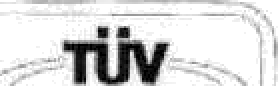 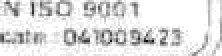 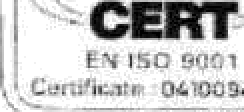 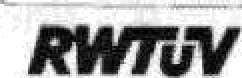 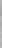 Chennai 600 036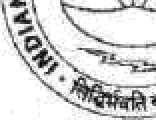 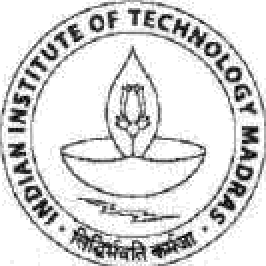 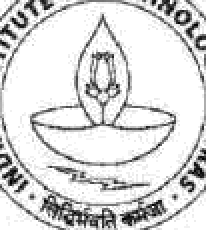 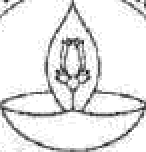 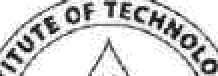 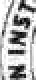 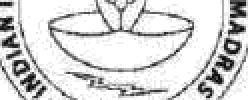 Telephone: [044] 2257 9798/9761	FAX: [044] 22570545/8366E-mail: arpp@iitm.ac.inV.SathyanarayananSenior Manager (Project Purchase) Open Tender for supply of " HIGH SPEED COLOUR CAMERA "                         Tender No: MEE/ASHS/050/2017Ref: MEE/ASHS/050/2017    Date: 25th Jan,  2018                                                                                 Due Date: 16.02.2018, 2:30pm                                                         Technical Bid opening on 16.02.2018 at 3.30pmDear Sir/Madam, On behalf of the Indian Institute of Technology Madras, tenders are invited for the supply of " HIGH SPEED COLOUR CAMERA. (MEE/ASHS/050/2017)” conforming to the specifications given in Annexure.Instructions to the Bidderi Preparation of Bids: - The tenders should be submitted under two-bid system (i.e.) Technical bid and Financial bid.ii. Delivery of the tender: - The tender shall be sent to the below-mentioned address either by post or by courier so as to reach the following address before the due date and time specified in the Schedule:  Senior Manager, Project Purchase, 2nd floor, IC & SR Building, I.I.T. Madras - 600 036.iii. Opening  of the tender:  - The  offer/Bids  will  be opened  by a committee  duly constituted for this purpose. The technical bids will be opened first and it will be examined by a technical committee which will decide the suitability of the  bid as per our specifications  and requirements. The  bidders will be invited for  opening of Technical  bids.  In respect of  opening of financial  bid, those  bidders who  are technically  qualified only will  be called for.iv. Prices: - The price should be quoted in nett per unit (after breakup) and must include all packing and delivery charges to various Departments/Centres/Institutions. The offer/bid should be exclusive of taxes and duties. The percentage of tax & duties should be clearly indicated separately.IIT Madras is eligible for concessional GST (not exceeding 5%) and relevant certificate will be issued.    In case of Imports, the price should be quoted without custom duty. l.l.T. Madras is exempted from levy of IGST on Imports and eligible for concessional custom duty (not exceeding 5%) . In case of import supply, the price should be quoted on EX-WORXS and CIP basis indicating the mode of shipment.v Agency Commission: - Agency commission, if any, will be paid to the Indian agents in Rupees on receipt of the equipment and after satisfactory installation. Agency Commission will not be paid in foreign currency under any circumstances. The details  should  be shown in Tender even in the case of ’Nil’ commission. The tenderer should indicate the percentage of agency commission to be paid to the Indian agent. The foreign Principal should indicate about the percentage of payment and it should be included in the originally quoted basic price, if any.vi Terms of Delivery  - The item should be supplied to our various	Departments/Institutions as per Purchase Order. In case of import supply, the item should be delivered at the cost of the supplier to our Institution. The Installation/Commissioning should be completed as specified in our important conditions.vii  Technical Bid Opening: The technical bid wlll be opened on 16/02/2018 between 3.30 pm to 4.00 pm In Department of Mechanical Engineering  ,IIT Madras and the financial bids of those tenders who are technically qualified will be opened at a later date under intimation to them.viii. IIT Madras reserves the full right to accept / reject any tender at any stage without assigning any reason.Yours sincerely,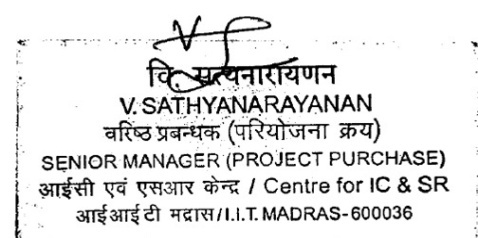 Senior Manager (Project Purchase) IC&SR, l.l.T. MadrasSCHEDULEImportant Conditions of the tenderThe due date for the submission of the tender is    16.02.2018, 2:30 pm. The offers / bids should be submitted in two bids system (i.e.) Technical bid and Financial bid. The Technical bid should consist of all technical details / specifications only.  The Financial bid should indicate item-wise price for each item and it should contain all Commercial Terms and Conditions including Taxes, transportation, packing & forwarding, installation, guarantee, payment terms, pricing terms etc.  The Technical bid and Financial bid should be put in separate covers and sealed.  Both the sealed covers should be put in a bigger cover.  The Tender for supply of “HIGH SPEED COLOUR CAMERA Tender no: MEE/ASHS/050/2017" should be written on the left side of the Outer bigger cover and sealed.2.EMD: The EMD in the form of account payee  DD for 2% value of the item in favor  of Registrar IIT Madras Which should be enclosed in the cover containing financial Bid. Any offer not accompanied with the EMD shall be rejected summarily as non-responsive. The EMD of the unsuccessful bidders shall be returned within 30 days of the end of the bid validity period. The same shall be forfeited, if the tenderers withdraw their offer after the opening during the bid validity period. The Institute shall not be liable for payment of any interest on EMD.      EMD is exempted for Micro and Small Enterprises (MSEs) as defined in MSE Procurement Policy issued by Department of Micro, Small and Medium Enterprises (MSME) or registered with the Central Purchase Organisation or with IITMadras as on the date of submission of bids.. 3. Performance Security:- The successful bidder should submit Performance Security for an amount of 5% of the value of the contract/supply within 21 days from the date of issue of work/purchase order.  The Performance Security should be furnished in the form of an Account Payee DD / FD Receipt from the commercial bank (or) Bank Guarantee from any nationalized bank in India.Performance Security in the form of Bank Guarantee:-  Incase the successful bidder wishes to submit Performance Security in the form of Bank Guarantee, the Bank Guarantee should be routed through the Beneficiary Bank to the end user bank. Otherwise, the Indian Agent of the foreign vendor has to submit a Bank Guarantee from a Nationalized Bank of India.    The Bank Guarantee should remain valid for a period of sixty days beyond the date of completion of all contractual obligations of the supplier including the warranty obligations.4. Indian agent:- If an Indian agent is involved, the following documents must be enclosed:Foreign principal’s proforma invoice indicating the commission payable to the Indian Agent and nature of after-sales service to be rendered by the Indian Agent.Copy of the agency agreement with the foreign principal and the precise   relationship between them and their mutual interest in the business.The enlistment of the Indian agent with Director General of Supplies & Disposals under the Compulsory Registration Scheme of Ministry of Finance.5.The offer/bids should be sent only for a machine that is available in the market and supplied to a number of customers.  A list of customers in India and abroad with details must accompany the quotations.  Quotations for a prototype machine will not be accepted.6.Original catalogue (not any photocopy) of the quoted model duly signed by the principals must accompany the quotation in the Technical bid.  No prices should ever be included in the Technical bid.7.Documentary proof for the claimed position and repetition accuracies must be obtained from the principals and submitted along with the relevant pages of the standards.8.Compliance or Confirmation report with reference to the specifications and other terms & conditions should also be obtained from the principal.9.Validity: Validity of Quotation not less than 90 days from the due date of tender.10.Delivery Schedule:- The tenderer should indicate clearly the time required for delivery of the item.  In case there is any deviation in the delivery schedule, liquidated damages clause will be enforced or penalty for the delayed supply period will be levied.Normally the delivery should be  in 8 weeks from date of PO. If there is delay , the penalty will be @1 % per week of delay subject to a max of10% of the value of purchase order and if the delay is more than 10 weeks, the PO would be cancelled and liquidated damages will be enforced.11.Risk Purchase Clause:- In the event of failure of supply of the item/equipment within the stipulated delivery schedule, the purchaser has all the right to purchase the item/equipment from other sources on the total risk of the supplier under risk purchase clause.12.Payment:- No Advance payment will be made for Indigenous purchase.  However 90% Payment against Delivery and 10% after installation are agreed to wherever the installation is involved.  In case of import supplies the payment will be made only through 100% Letter of Credit i.e. (90% payment will be released against shipping documents and 10% after successful installation wherever the installation is being done).13.Advance Payment:- No advance payment is generally admissible. In case of specific percentage of advance payment is required, the Foreign Vendor has to submit a Bank Guarantee equal to the amount of advance payment and it should be routed through the Beneficiary Bank to the end user Bank. Otherwise, the Indian Agent of the foreign vendor has to submit a Bank Guarantee through a Nationalized Bank of India.14.On-site Installation: - The equipment or machinery has to be installed or commissioned by the successful bidder within 15 to 20 days from the date of receipt of the item at site of IIT Madras.15.Warranty/Guarantee: - The offer should clearly specify the warranty or guarantee period for the machinery/equipment.  The warranty should be for three years from the date of commissioning of the equipment.16.Late offer: - The offers received after the due date and time will not be considered.  The Institute shall not be responsible for the late receipt of Tender on account of Postal, Courier or any other delay.17.Acceptance and Rejection: - I.I.T. Madras has the right to accept the whole or any part of the Tender or portion of the quantity offered or reject it in full without assigning any reason.18.Do not quote the optional items or additional items unless otherwise mentioned in the Tender documents / Specifications.19.Disputes and Jurisdiction: -Settlement of Disputes: Any dispute, controversy or claim arising out of or in connection with this PO including any question regarding its existence, validity, breach or termination, shall in the first instance be attempted to be resolved amicably by both the Parties. If attempts for such amicable resolution fails or no decision is reached within 30 days whichever is earlier, then such disputes shall be settled by arbitration in accordance with the Arbitration and Conciliation Act, 1996. Unless the Parties agree on a sole arbitrator, within 30 days from the receipt of a written request by one Party from the other Party to so agree, the arbitral panel shall comprise of three arbitrators. In that event, the supplier will nominate one arbitrator and the Project Coordinator of IITM shall nominate one arbitrator. The Dean IC&SR will nominate the Presiding Arbitrator of the arbitral tribunal. The arbitration proceedings shall be carried out in English language. The cost of arbitration and fees of the arbitrator(s) shall be shared equally by the Parties. The seat of arbitration shall be at IC&SR IIT Madras, Chennai.. The Applicable Law: This Purchase Order shall be construed, interpreted and governed by the Laws of India, Court at Chennai shall have exclusive jurisdiction subject to the arbitration clause.Any legal disputes arising out of any breach of contract pertaining to this tender shall be settled in the court of competent jurisdiction located within the city of Chennai in Tamil Nadu.20. All Amendments, time extension, clarifications etc., will be uploaded on the website only. Bidders should regularly visit the above website to keep themselves updated. No extension in the bid due date/ time shall be considered on account of delay in receipt of any document by mail. Acknowledgement:- It is hereby acknowledged that the tenderer has gone through all the conditions mentioned above and agrees to abide by them.SIGNATURE OF TENDERERALONG WITH SEAL OF THE           COMPANY WITH DATE                         AnnexureSPECIFICATIONTECHNICAL SPECIFICATIONS FOR HIGH SPEED COLOUR CAMERA WITH HIGH SENSITIVITY FOR VISUALIZING FLOWS IN MICROFLUIDIC CHANNELSSl. No.Name of EquipmentMinimum RequirementsQuantity01High Speed Colour Camera Standalone high-speed colour camera attachable to an optical microscope for visualizing fluid flows, movement of particles and biological cells in a microchannel.1-megapixel CMOS sensor with maximum pixel resolution of 1024 x 1024 at frame rates up to 6,000 fps and more than 2,00,000 fps at reduced resolution, ISO 12232 Ssat light sensitivity for colour should be at least 15,000, minimum exposure time of 1 microsecond and pixel size of 20 X 20 micrometre.Dynamic range (ADC) should be 36-bit, Quantum efficiency of at least 45%Minimum recording time of 3 seconds with a memory capacity of 32 GB, operable in low light mode, user selectable Variable Frame rate / Resolution, Composite video output for real time monitoring during set up, recording and playback, memory upgrade option, Optional battery backup to protect data in the event of unexpected power loss.Controllable by software from PC compatible with Windows 7/8/8.1/10.Video output: NTSC/PAL composite VBS (BNC). Ability to zoom, pan and scroll within image via keypad (option). Live video during recording.Saved image format: BMP, TIFF, MTIF, RAW, MRAW, JPG, PNG, AVI, MOV and WMV. Images can be saved with or without image or comment data.Data display: Frame Rate, Shutter Speed, Trigger Mode, Date or Time, Status (Playback/Record), Real Time, Frame Count, Resolution and LUT.01The vendor should provide a warranty period of at least one year for the camera. Installation to be done by the vendor for free of cost and service and maintenance should be done by the vendor as and when required.The vendor should provide a warranty period of at least one year for the camera. Installation to be done by the vendor for free of cost and service and maintenance should be done by the vendor as and when required.The vendor should provide a warranty period of at least one year for the camera. Installation to be done by the vendor for free of cost and service and maintenance should be done by the vendor as and when required.The vendor should provide a warranty period of at least one year for the camera. Installation to be done by the vendor for free of cost and service and maintenance should be done by the vendor as and when required.